 Remote Towns Jobs profile 2017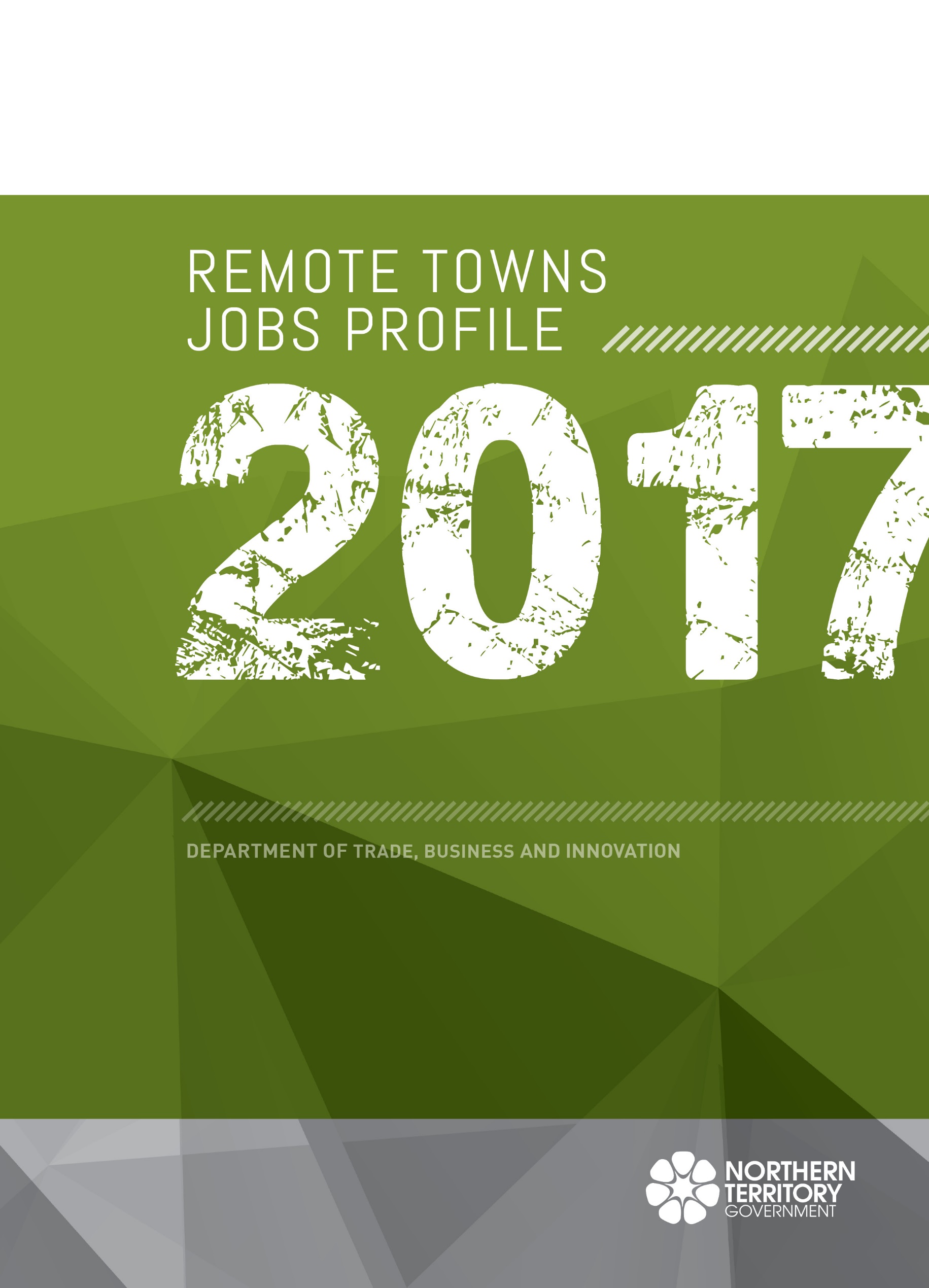 alyangula (excluding GEMCO)© Northern Territory of Australia 201Preferred Reference: Department of Trade, Business and Innovation, 2017 Remote Towns Jobs Profiles, Northern Territory Government, June 2018, Darwin.DisclaimerThe data in this publication were predominantly collected by conducting a face-to-face survey of businesses within town boundaries during mid-2017. The collection methodology was created in accordance with Australian Bureau of Statistics data quality framework principles. Data in this publication are only reflective of those businesses reported on as operating in the town at the time of data collection (see table at the end of publication for list of businesses reported on).To comply with privacy legislation or where appropriate, some data in this publication may have been adjusted and will not reflect the actual data reported by businesses. As a result of this, combined with certain data not being reported by some businesses, some components may not add to totals. Changes over time may also reflect business' change in propensity to report on certain data items rather than actual changes over time. Total figures have generally not been adjusted.Notes for each table and chart are alphabetically ordered and listed at the end of the publication.Any use of this report for commercial purposes is not endorsed by the Department of Trade, Business and Innovation.ContentsAlyangulaAlyangula is located on Groot Eylandt which is approximately 50 kilometres from the Northern Territory mainland in the Gulf of Carpentaria, with a population of 989 residents.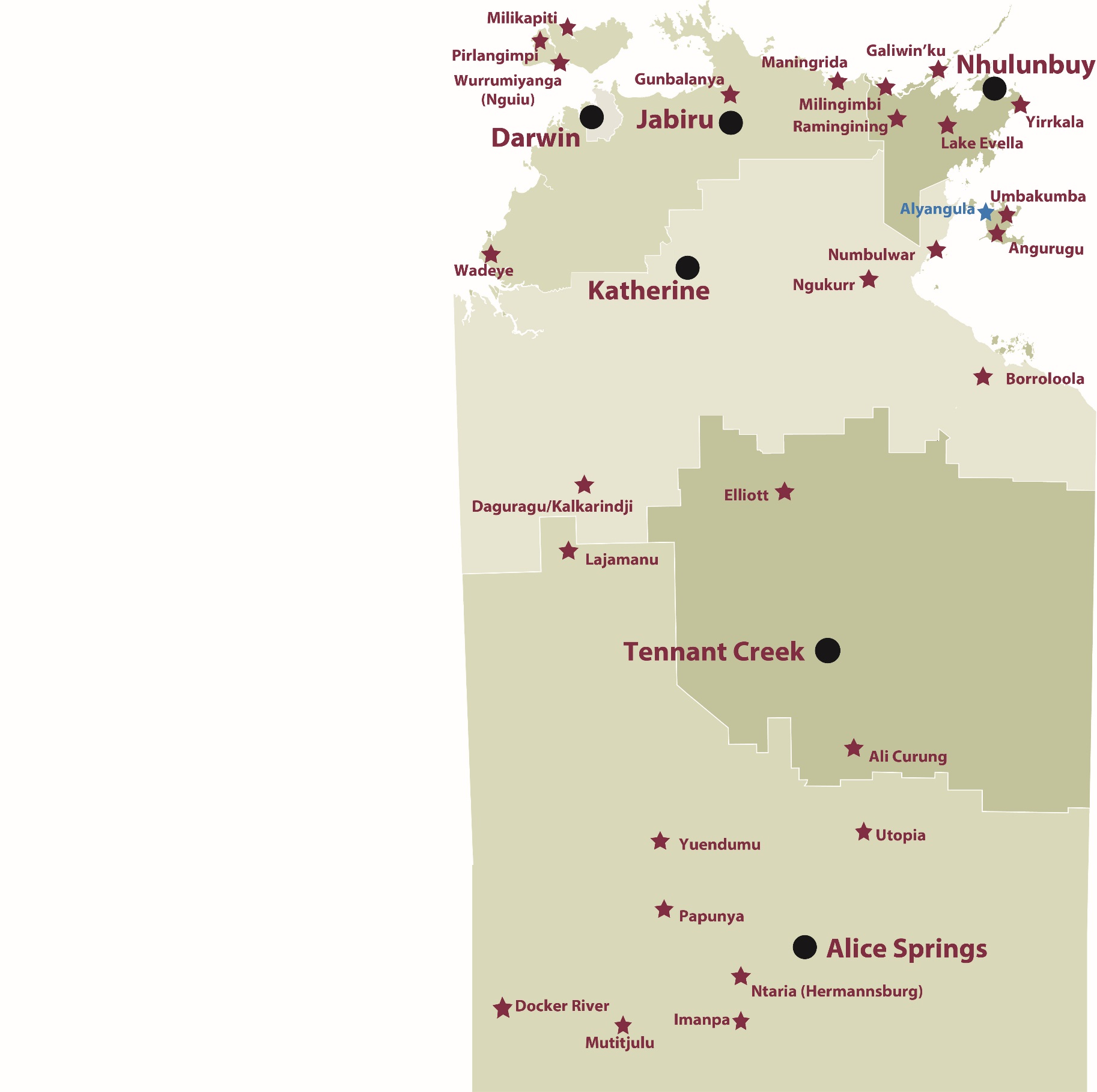 Source: Department of Trade, Business and InnovationIntroductionThis jobs profile provides a snapshot of jobs and the characteristics of job holders in Alyangula as at July 2017.This job profile is one of 28 profiles developed for remote towns in the Northern Territory. It is anticipated these and subsequent profiles will contribute to a robust evidence base to inform decision making in and relating to these remote Territory towns. This profile contains information collected by the Northern Territory Department of Trade, Business and Innovation from businesses operating within the town and is supplemented by other administrative data sets and information.Each profile provides up-to-date information that is intended to inform the planning and design of current and future government programs and as an evidence base to inform decision making relating to workforce development and enterprise and job opportunities.The data collection methodology and corresponding questionnaire were created in partnership with the Australian Bureau of Statistics (ABS) and in accordance with ABS data quality framework and survey principles.The surveys were predominantly conducted by the Department’s Small Business Champions and Workforce Training Coordinators, on a face-to-face basis with business representatives.The information collected and reported on represents a significant goodwill investment by those businesses and organisations that participated. Each business is listed at the end of this publication.SummaryThis is the first survey competed for Alyangula whereas Angurugu and Umbakumba participated in the 2011 and 2014 jobs profile surveys on Groote Eylandt.This 2017 jobs profile was developed based on responses from 26 businesses operating within the Alyangula town boundary not incorporating the key employer South 32, Groote Eylandt Mining Company (GEMCO) with 874 filled jobs.21 businesses from the private sector, accounting for 140 filled jobs or 72% of total filled jobs5 businesses from the public sector, accounting for 54 filled jobs or 28% of total filled jobs.A total of 213 filled and vacant jobs in Alyangula were reported. The 2017 profile highlights:there were 194 filled jobs of which:39 jobs (20%) were filled by Aboriginal persons155 jobs (80%) were filled by non-Aboriginal persons72% of employed Aboriginal people are working in the private sectorAboriginal females made up 46% of total Aboriginal filled jobsthere were 19 vacant jobs, of which:job vacancies as a percentage of jobs is 9%job vacancies equate to 1 in 11 jobs7 of the vacancies were in Professional areasPublic Administration and Safety was the largest industry employer in 2017Transport and Storage had the highest student numbers training activity in 2017.The overall population in Alyangula decreased by 80 persons (7%) between 2006 and 2016 to 989 persons.In comparison, the overall Northern Territory population increased by 16.5% between 2006 and 2016.In 2016, the working age population (15 years and over) in Alyangula was an estimated 739 persons compared to 787 in 2006 a decrease of 6%.There were 1.6 jobs in Alyangula per working age person compared to 0.4 jobs per working age person across the 28 remote towns in the Northern Territory (this is attributed to the large fly-in fly-out workforce associated with the South 32 - GEMCO resource operation).Jobs OverviewTable 1: Count of filled jobs and vacancies, 2017 (a)(b)Source: Department of Trade, Business and InnovationChart 1: Count of vacant jobs and filled jobs by full-time/part-time status, 2017 (a)(b)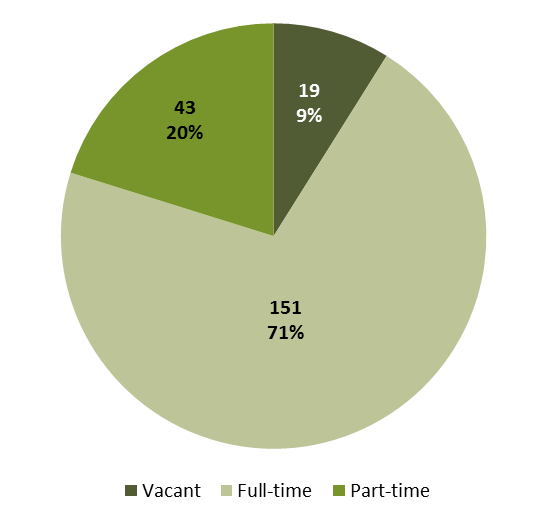 Source: Department of Trade, Business and InnovationIn 2017 in Alyangula, excluding GEMCO:there were a total of 194 filled jobs. Of these:151 were full-time jobs43 were part-time jobsthere were 19 total job vacancies.Jobs by Aboriginal StatusChart 2: Count of filled jobs by Aboriginal status, 2017 (a)(c)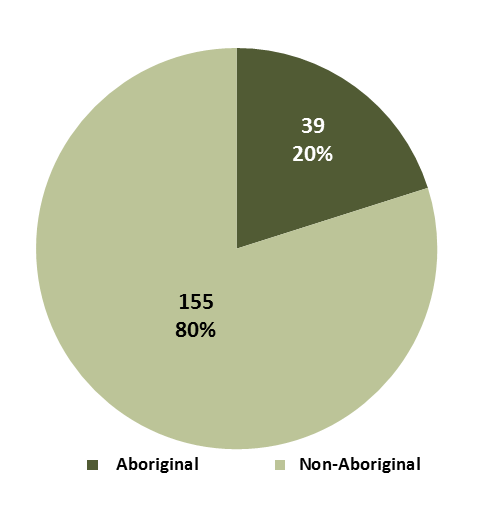 Source: Department of Trade, Business and InnovationIn 2017 in Alyangula, excluding GEMCO:of the 194 filled jobs:39 jobs were filled by Aboriginal persons155 jobs were filled by non-Aboriginal personsAboriginal persons accounted for 20% of job holders.Table 2: Count of filled jobs by full-time/part-time status and Aboriginal status of person in job, 2017 (a)(b)(c)Source: Department of Trade, Business and InnovationChart 3: Count of filled jobs by full-time/part-time status and Aboriginal status of person in job, 2017 (a)(b)(c)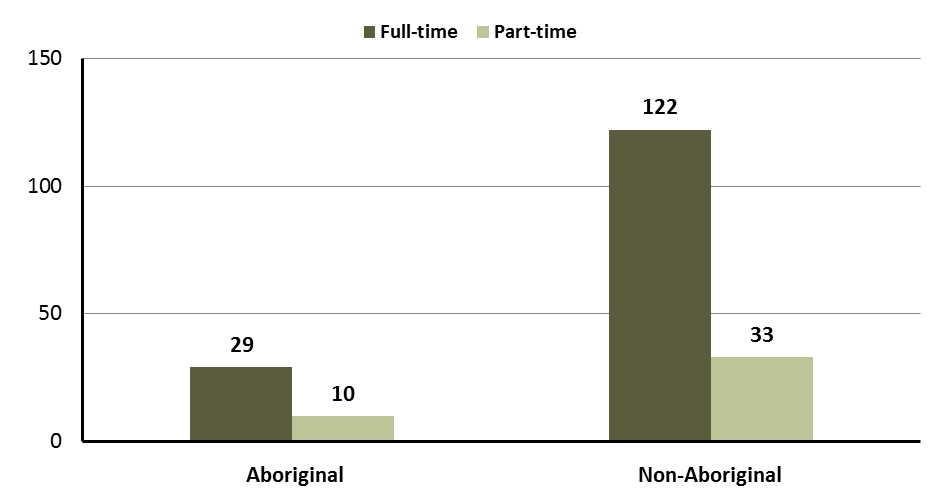 Source: Department of Trade, Business and InnovationIn 2017 in Alyangula, excluding GEMCO:of the 194 filled jobs:29 were full-time jobs filled by Aboriginal persons 10 were part-time jobs filled by Aboriginal persons122 were full-time jobs filled by non-Aboriginal persons33 were part-time jobs filled by non-Aboriginal persons.Jobs by Sector: Private and PublicTable 3: Count of filled jobs by sector and Aboriginal status of person in job, 2017 (a)(c)(d)Source: Department of Trade, Business and InnovationChart 4: Count of filled jobs by sector of business, 2017 (a)(d)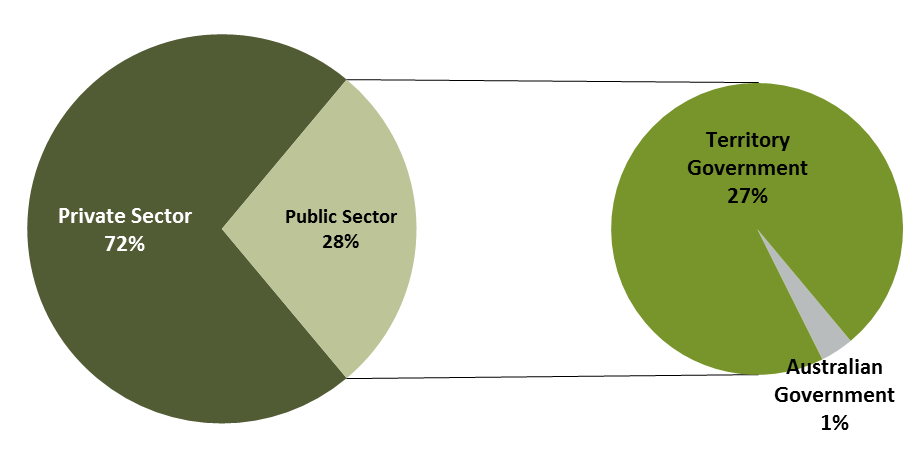 Source: Department of Trade, Business and InnovationIn 2017 in Alyangula, excluding GEMCO:of the 54 jobs in the public sector:2 jobs were in the Commonwealth Government 52 jobs were in the Territory Governmentnone were in the Local Governmentthere were 140 jobs in the private sector.Chart 5: Count of filled jobs by sector and Aboriginal status of person in job, 2017 (a)(c)(d)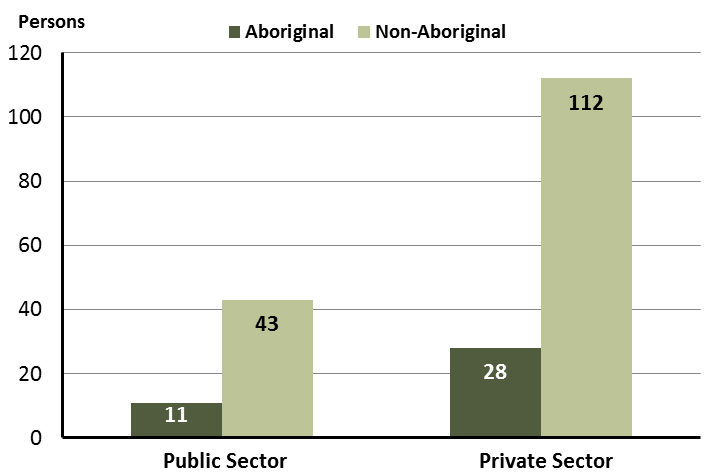 Source: Department of Trade, Business and InnovationIn 2017 in Alyangula, excluding GEMCO:of the 54 jobs in the public sector:11 jobs were filled by Aboriginal persons43 jobs were filled by non-Aboriginal personsof the 140 jobs in the private sector:28 jobs were filled by Aboriginal persons112 jobs were filled by non-Aboriginal persons.Chart 6: Count of filled jobs by sector and full-time/part-time status of person in job, 2017 (a)(b)(d)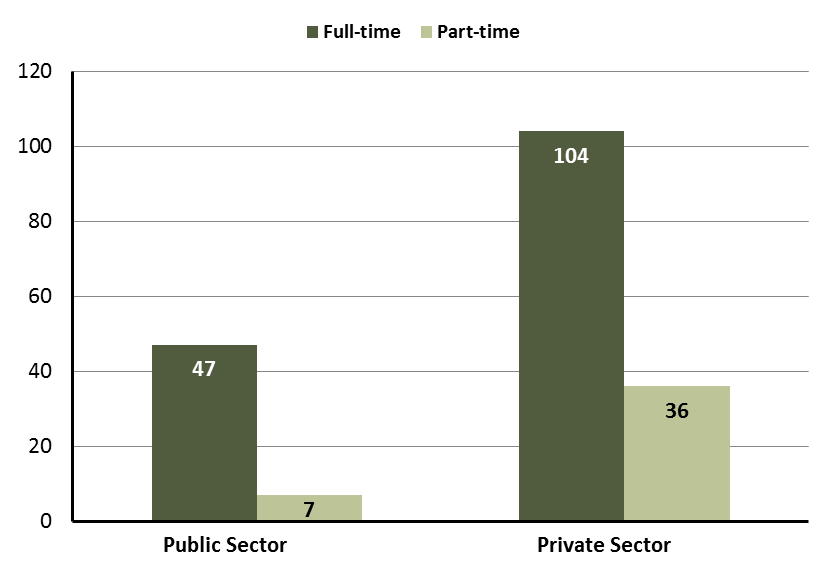 Source: Department of Trade, Business and InnovationIn 2017 in Alyangula, excluding GEMCO:of the 54 jobs in the public sector:47 were full-time jobs 7 were part-time jobs of the 140 jobs in the private sector:104 were full-time jobs 36 were part-time jobs.Table 4: Count of filled jobs by full-time/part-time status and Aboriginal status of person in job by sector, 2017 (a)(b)(c)(d)Source: Department of Trade, Business and InnovationIn 2017 in Alyangula, excluding GEMCO:of the 11 jobs in the public sector filled by Aboriginal persons:9 were full-time jobs 2 were part-time jobs of the 28 jobs in the private sector filled by Aboriginal persons:20 were full-time jobs8 were part-time jobs of the 43 jobs in the public sector filled by non-Aboriginal persons:38 were full-time jobs 5 were part-time jobs of the 112 jobs in the private sector filled by non-Aboriginal persons:84 were full-time jobs 28 were part-time jobs.Job Status: Permanent and TemporaryTable 5: Count of filled jobs by employment status and Aboriginal status of person in job, 2017 (a)(c)(e)Source: Department of Trade, Business and InnovationChart 7: Count of filled jobs by employment status and Aboriginal status of person in job, 2017 (a)(c)(e)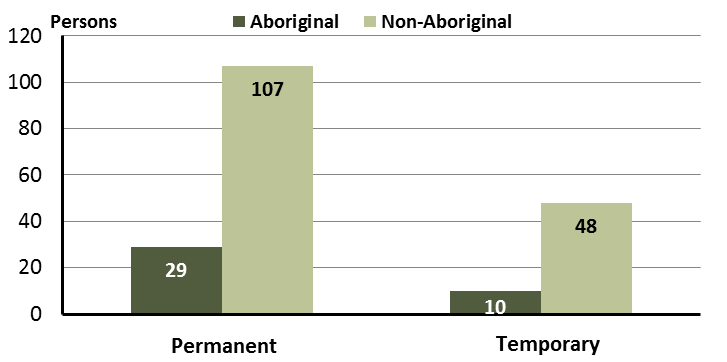 Source: Department of Trade, Business and InnovationIn 2017 in Alyangula, excluding GEMCO:there were 136 permanent jobs, of which:29 jobs were filled by Aboriginal persons107 jobs were filled by non-Aboriginal personsthere were 58 temporary jobs, of which:10 jobs were filled by Aboriginal persons48 jobs were filled by non-Aboriginal persons.Table 6: Count of filled jobs by sector, Aboriginal status and employment status of person in job, 2017 (a)(c)(d)(e)Source: Department of Trade, Business and InnovationIn 2017 in Alyangula, excluding GEMCO:of the 54 jobs in the public sector:33 jobs were permanent, of which:8 jobs were filled by Aboriginal persons25 jobs were filled by non-Aboriginal persons21 jobs were temporary, of which:3 jobs were filled by Aboriginal persons18 jobs were filled by non-Aboriginal personsof the 140 jobs in the private sector:103 jobs were permanent, of which:21 jobs were filled by Aboriginal persons82 jobs were filled by non-Aboriginal persons37 jobs were temporary, of which:7 jobs were filled by Aboriginal persons30 jobs were filled by non-Aboriginal persons.Job VacanciesTable 7: Job vacancies, 2017Source: Department of Trade, Business and InnovationTable 8: Job vacancies by occupation, 2017 (f)(g)Source: Department of Trade, Business and InnovationTable 9: Job vacancies by job title, July 2017 (f)Source: Department of Trade, Business and InnovationIn 2017 in Alyangula, excluding GEMCO:there were 19 vacancies reportedof the 19 reported vacancies, the largest requirements were for:7 Professionals, the majority of which are in the following jobs:Primary School TeacherRegistered Nurses nec5 Clerical and Administrative Workers in the following job:General Clerk.Jobs by IndustryTable 10: Count of filled jobs by industry of business, 2017 (a)(h)Source: Department of Trade, Business and InnovationIn 2017 in Alyangula, excluding GEMCO:the Public Administration and Safety industry was the largest industry employer, with 68 filled jobs or 35.1% of filled jobsother significant industry employers were:Accommodation and Food Services with 32 jobs (or 16.5% of filled jobs)Health Care and Social Assistance with 29 jobs (or 14.9% of filled jobs)Retail Trade with 23 jobs (or 11.9% of filled jobs).Table 11: Count of filled jobs by industry of business and Aboriginal status of person in job, 2017 (a)(c)(h)Source: Department of Trade, Business and InnovationChart 8: Count of filled jobs by top 5 industries of business and Aboriginal status of person in job, 2017 (a)(c)(h)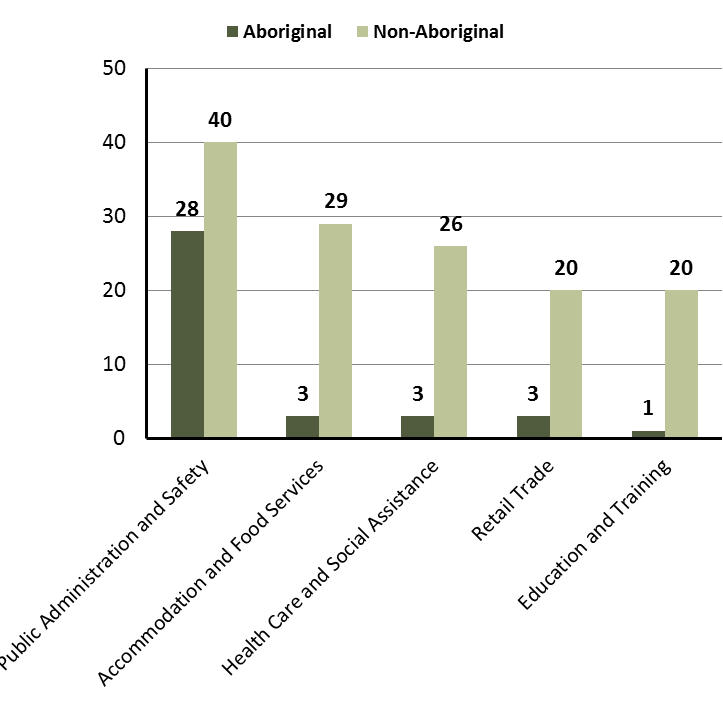 Source: Department of Trade, Business and InnovationIn 2017 in Alyangula, excluding GEMCO:of the 39 jobs filled by Aboriginal persons, there were:28 jobs in Public Administration and Safety3 jobs in Accommodation and Food Services3 jobs in Health Care and Social Assistanceof the 155 jobs filled by non-Aboriginal persons, there were:40 jobs in Public Administration and Safety29 jobs in Accommodation and Food Services26 jobs in Health Care and Social Assistance.Table 12: Count of filled jobs by industry, employment status and Aboriginal status of person in job, 2017 (a)(c)(e)(h)Source: Department of Trade, Business and InnovationIn 2017 in Alyangula, excluding GEMCO:of the 136 permanent jobs, there were:60 jobs in Public Administration and Safety, including:24 jobs filled by Aboriginal persons36 jobs filled by non-Aboriginal persons21 jobs in Accommodation and Food Services, including:3 jobs filled by Aboriginal persons18 jobs filled by non-Aboriginal persons15 jobs in Retail Trade, including:none were filled by Aboriginal persons15 jobs filled by non-Aboriginal personsof the 58 temporary jobs, there were:15 jobs in Health Care and Social Assistance, including:2 jobs filled by Aboriginal persons13 jobs filled by non-Aboriginal persons11 jobs in Accommodation and Food Services, including:none were filled by Aboriginal persons11 jobs filled by non-Aboriginal persons10 jobs in Education and Training, including:none were filled by Aboriginal persons10 jobs filled by non-Aboriginal persons.Jobs by OccupationTable 13: Count of filled jobs by occupation, 2017 (a)(f)(g)Source: Department of Trade, Business and InnovationChart 9: Count of filled jobs by occupation, 2017 (a)(f)(g) 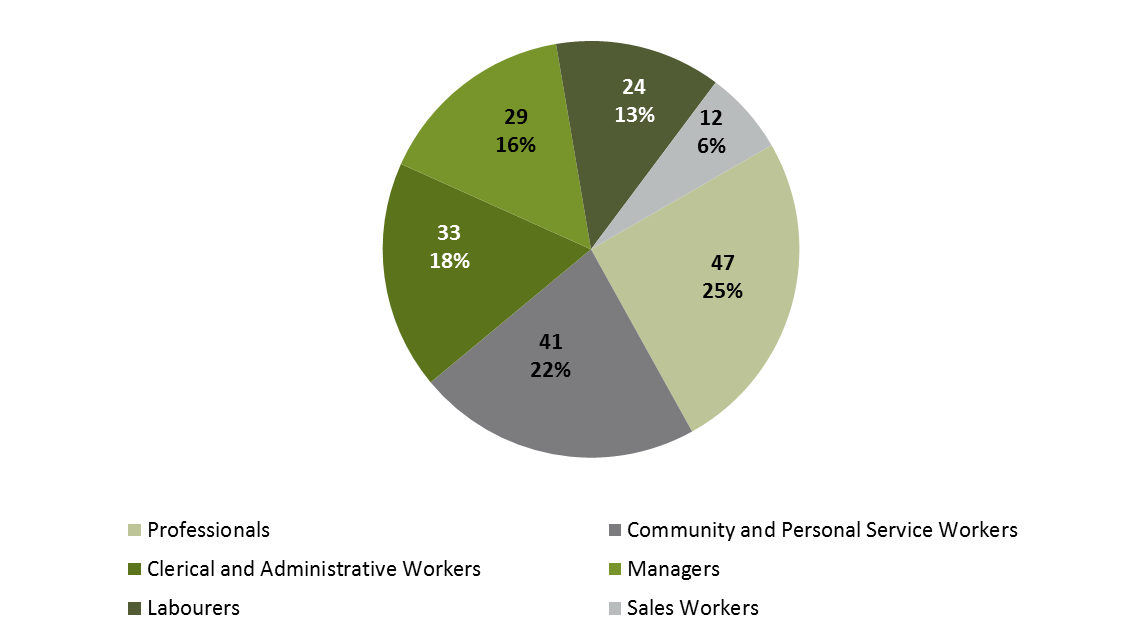 Source: Department of Trade, Business and InnovationIn 2017 in Alyangula, excluding GEMCO:Professionals was the largest occupation classification in terms of filled jobs, accounting for 47 jobs (24.2% of total filled jobs)other significant occupation classifications were:Community and Personal Service Workers (41 jobs or 21.1%) Clerical and Administrative Workers (33 jobs or 17%) Managers (29 jobs or 14.9%).Table 14: Count of filled jobs by ANZSCO occupation by Aboriginal status of person employed in job, 2017 (a)(c)(f)(g)Source: Department of Trade, Business and InnovationIn 2017 in Alyangula, excluding GEMCO:of the 39 jobs filled by Aboriginal persons, there were:19 Professionals8 Community and Personal Service Workers4 Labourersof the 155 jobs filled by non-Aboriginal persons, there were:33 Community and Personal Service Workers30 Clerical and Administrative Workers28 Professionals.Jobs by Industry by OccupationTable 15: Count of filled jobs by occupation and by industry, 2017 (a)(f)(g)(h)Source: Department of Trade, Business and InnovationIn 2017 in Alyangula, excluding GEMCO:the majority of Professionals (47) jobs (the largest occupation group) were shared across the Public Administration and Safety (24) and Education and Training (13) industriesin Public Administration and Safety (the largest industry), there were 68 filled jobs.Jobs by GenderTable 16: Counts of filled jobs by gender and Aboriginal status of person employed in job, 2017 (a)(c)(i)Source: Department of Trade, Business and InnovationChart 10: Count of filled jobs by gender and Aboriginal status of person in job, 2017 (a)(c)(i)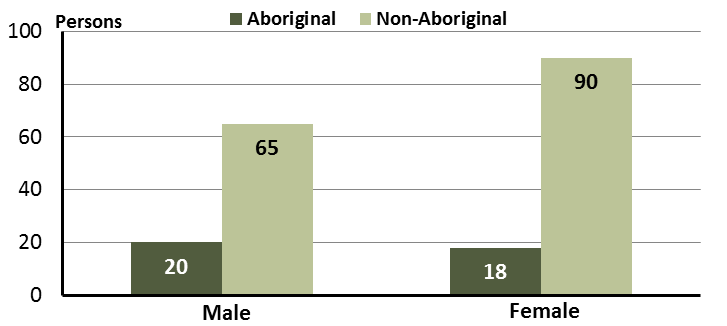 Source: Department of Trade, Business and InnovationIn 2017 in Alyangula, excluding GEMCO:of the 85 jobs filled by males, there were:20 were Aboriginal65 were non-Aboriginalof the 108 jobs filled by females, there were:18 were Aboriginal90 were non-Aboriginal.Table 17: Counts of filled jobs by gender, by Aboriginal status of person in the job, by full-time/part-time status, by job permanency, by sector, 2017 (a)(b)(c)(d)(e)(i)Source: Department of Trade, Business and InnovationIn 2017 in Alyangula, excluding GEMCO:of the 85 jobs filled by males, there were:20 jobs filled by Aboriginal males, including:16 full-time jobs and 4 part-time jobs17 permanent jobs and 3 temporary jobs5 public sector jobs and 15 private sector jobs65 jobs filled by non-Aboriginal males, including:53 full-time jobs and 12 part-time jobs51 permanent jobs and 14 temporary jobs14 public sector jobs and 51 private sector jobsof the 108 jobs filled by females, there were:18 jobs filled by Aboriginal females, including:12 full-time jobs and 6 part-time jobs11 permanent jobs and 7 temporary jobs5 public sector jobs and 13 private sector jobs90 jobs filled by non-Aboriginal females, including:69 full-time jobs and 21 part-time jobs56 permanent jobs and 34 temporary jobs29 public sector jobs and 61 private sector jobs.Jobs by AgeTable 18: Counts of filled jobs by age and Aboriginal status of person employed in job, 2017 (a)(c)(j) Source: Department of Trade, Business and InnovationChart 11: Count of filled jobs by age and Aboriginal status of person in job, 2017 (a)(c)(j)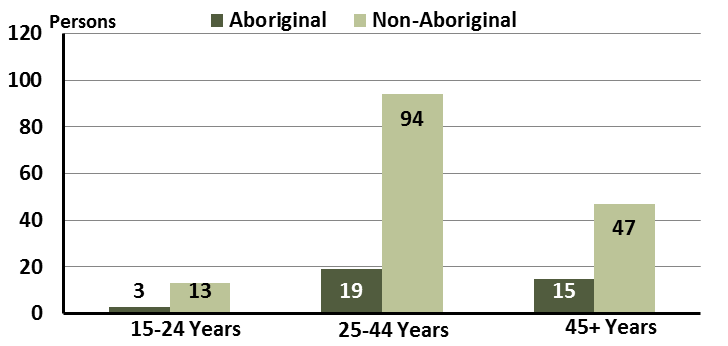 Source: Department of Trade, Business and InnovationIn 2017 in Alyangula, excluding GEMCO:of the 16 jobs filled by persons aged 15-24 years, there were:3 jobs were filled by Aboriginal persons13 jobs were filled by non-Aboriginal personsof the 113 jobs filled by persons aged 25-44 years, there were:19 jobs were filled by Aboriginal persons94 jobs were filled by non-Aboriginal personsof the 62 jobs filled by persons aged 45+ years, there were:15 jobs were filled by Aboriginal persons47 jobs were filled by non-Aboriginal persons.Table 19: Counts of filled jobs by age, by Aboriginal status of person in the job, by full-time/part-time status, by job permanency, by sector, July 2017 (a)(b)(c)(d)(e)(i)Source: Department of Trade, Business and InnovationIn 2017 in Alyangula, excluding GEMCO:of the 16 jobs filled by persons aged 15-24 years, there were:3 jobs filled by Aboriginal persons, of which:2 were full-time jobs and 1 was a part-time job2 were permanent jobs and 1 was a temporary jobnone  were public sector jobs and 3 were private sector jobs13 jobs filled by non-Aboriginal persons, of which:4 were full-time jobs and 9 were part-time jobs3 were permanent jobs and 10 were temporary jobs1 was a public sector job and 12 were private sector jobsof the 113 jobs filled by persons aged 25-44 years, there were:19 jobs filled by Aboriginal persons, of which:17 were full-time jobs and 2 were part-time jobs18 were permanent jobs and 1 was a temporary job6 were public sector jobs and 13 were private sector jobs94 jobs filled by non-Aboriginal persons, of which:77 were full-time jobs and 17 were part-time jobs71 were permanent jobs and 23 were temporary jobs24 were public sector jobs and 70 were private sector jobsof the 62 jobs filled by persons aged 45+ years, there were:15 jobs filled by Aboriginal persons, of which:8 were full-time jobs and 7 were part-time jobs7 were permanent jobs and 8 were temporary jobs4 were public sector jobs and 11 were private sector jobs47 jobs filled by non-Aboriginal persons, of which:40 were full-time jobs and 7 were part-time jobs32 were permanent jobs and 15 were temporary jobs18 were public sector jobs and 29 were private sector jobs.Vocational Education and TrainingTable 20: Northern Territory Vocational Education and Training (VET) students, 2016 (k)Source: Department of Trade, Business and InnovationIn Alyangula in 2016:there were 188 VET students, an increase of 188 students from 2013 and unchanged from 2010the areas of VET activity with the most students were Transport and Storage (51), Community Services, Health and Education (31), and Building and Construction (25).Table 21: Northern Territory Vocational Education and Training (VET) unit enrolments, 2016 (l)Source: Department of Trade, Business and InnovationIn Alyangula in 2016:there were 583 VET unit enrolments.Table 22: Northern Territory Vocational Education and Training (VET) nominal hours, 2017 (m)Source: Department of Trade, Business and InnovationIn Alyangula in 2016:there were 8319 VET nominal hours delivered, an increase of 8319 nominal hours delivered from 2013 and an increase of 8319 nominal hours delivered from 2010the areas of VET activity with the most nominal hours delivered were Primary Industry (3140), Community Services, Health and Education (2141), and Engineering and Mining (1688).Caveat: 	Nominal hours are based on the hours funded through Department of Trade Business and Innovation contracts; students and units includes delivery that has been funded in a previous year, fee for service or training that did not meet the funding requirements. Because of this a direct match cannot be made between hours and student/unitsTable 23: Northern Territory Vocational Education and Training (VET) unit completions, 2016 (n)Source: Department of Trade, Business and InnovationIn Alyangula in 2016:there were 661 VET unit completionsthe areas of VET activity with the most unit completions were Sales and Personal Service (210), Primary Industry (102), and Engineering and Mining (100).PopulationTable 24: Population distribution by gender and age (p)(r)Source: Department of Trade, Business and InnovationIn 2016 in Alyangula:there were an estimated 989 persons, of which:571 (57.7%) were male418 (42.3%) were femalebetween 2006 and 2016, the overall population in Alyangula decreased by 80 persons from 2006, or an average of -0.8% per year compared to 0.7% across the 28 remote towns and 1.5% Territory widethe male population decreased by 11 persons from 2006the female population decreased by 69 persons from 2006in 2016, the working age population (15 years and over) in Alyangula was an estimated 739 persons (74.7% of the total population) compared with 787 persons (73.6% of the total population) in 2006. Of these:54 (5.5%) were between 15 and 24 years of age426 (43.1%) were between 25 and 44 years of age234 (23.7%) were between 45 and 64 years of age25 (2.5%) were over 65 years of ageof the 739 persons of working age:424 (57.4%) were male315 (42.6%) were female.There were 1.6 jobs in Alyangula per working age person compared to 0.4 jobs per working age person across the 28 remote towns in the Northern Territory.Chart 12: Population by Aboriginal status, 28 remote towns and the NT (p)(q)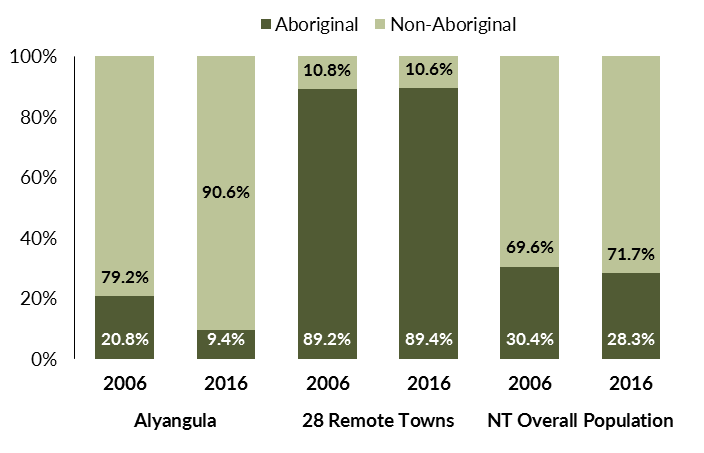 Source: Department of Trade, Business and InnovationIn 2016 in Alyangula:9.4% of the population in Alyangula were Aboriginal, compared to 20.8% in 200689.4% of the population across all 28 remote towns were Aboriginal28.3% of the NT population were Aboriginal.Table 25: Unemployment and participation rates by Aboriginal status compared to the NT (q)Source: Department of Trade, Business and InnovationIn 2016 in Alyangula the:total unemployment rate was 1.2% compared to 7% for the total Northern TerritoryAboriginal unemployment rate was 0% compared to 26.7% for the total Northern Territorynon-Aboriginal unemployment rate was 1.3% compared to 3.8% for the total Northern Territorytotal participation rate was 90.9% compared to 70.6% for the total Northern TerritoryAboriginal participation rate was 76.6% compared to 41% for the total Northern Territorynon-Aboriginal participation rate was 91.9% compared to 79.9% for the total Northern Territory.Community Development ProgrammeTable 26: Community Development Programme Aboriginal Job Seekers, 30 April 2018 (o)Source: Department of Prime Minister and CabinetAs at 30 April 2018, in Alyangula, there were less than 20 CDP Aboriginal job seekers, of these:less than 20 were male and less than 20 were femaleless than 20 were aged 19 years and under, less than 20 were aged 20-24 years, less than 20 were aged 25-44 years, and less than 20  were aged 45+ yearsbetween 1 July 2015 and 30 April 2018, less than 20 had reached the 13 week reporting milestone and less than 20 had reached the 26 week reporting milestoneless than 20 were currently in activities.BusinessesTable 27: Businesses by sector (d)(s)Source: Department of Trade, Business and InnovationNote: Business names captured have been identified by the current 2017 Business ABN name listed.In 2017 in Alyangula:there were 26 businesses reported on, of which:5 businesses were from the public sector (19%)21 businesses were from the private sector (81%).NotesThese counts represent numbers of filled jobs and not numbers of persons. As such the totals represent the total number of filled jobs, not the total number of employees. This count is not directly comparable to the total number of employed persons as a person may have several jobs or one job may be shared by more than one person.Full-time is defined as a job usually requiring 35 hours or more per week or that required 35 hours or more work during the reference week. Part-time is defined as a job usually requiring less than 35 hours per week or that required less than 35 hours work during the reference week. The reference week refers to the period that respondents were asked to provide information about. In most instances it would be the week prior to the week the questionnaire was completed. Questionnaires were predominantly conducted in June and July.Care needs to be taken when analysing the counts of filled jobs by the Aboriginal status of persons in the jobs. The Aboriginal status of the person employed in a job was reported by the business representative completing the questionnaire.Sector was classified using the Standard Economic Sector of Classifications of Australia (SESCA), 2008.  Job permanency is classified according to what the business believes the level of job permanency is based on guidelines provided by data collectors. Those guidelines state a permanent job has paid annual and/or sick leave entitlements while a temporary job includes casual and fixed-term contract jobs.Classified according to the Australian and New Zealand Standard Classification of Occupations (ANZSCO), 2006, major occupation level.Other occupations include jobs where occupation was not stated, not known or inadequately described.Classified using the Australian and New Zealand Standard Industrial Classification (ANZSIC), 2006, division level.Care needs to be taken when analysing the counts of filled jobs by the gender of persons in the jobs. The gender of the person employed in a job is reported by the business representative completing the questionnaire.Care needs to be taken when analysing the counts of filled jobs by the age of persons in the jobs. The age of the person employed in a job is reported by the business representative completing the questionnaire.Students represent the number of individual clients that enrolled in a Vocational Education and Training unit during the calendar year.Unit enrolments represent the count of individual units that students enrolled in during the calendar year.Nominal hours delivered is the sum of the nominal hours of the units commenced during the calendar year regardless of when the course enrolment commenced.Unit completions are the count of all successfully completed units reported in the calendar year regardless of the year of commencement of the units. The Community Development Programme (CDP) supports job seekers in remote Australia to build skills, address barriers and contribute to their communities through a range of flexible activities. Under the CDP, job seekers with activity requirements are expected to do up to 25 hours per week of work-like activities that benefit their community. It should be noted that some CDP participants may be reported on within the profile if they are attached to a filled position with an employer captured in the survey. Due to confidentiality issues, data below 20 people is not published.Population estimates for both 2006 and 2016 are taken from the estimated resident population (ERP) data produced by the Australian Bureau of Statistics (ABS) and based on Australian Statistical Geography Standard (ASGS) Statistical Area Level 1 (SA1) regions. ERP are official estimates of the Australian population, which link people to a place of usual residence with Australia. All ERP data sources, including the Census of Population and Housing (Census), are subject to error (including inaccuracies in collection, recording and processing data) and should be used with caution.Indigenous population proportions, unemployment and workforce participation rates are based on ABS Census counts at ASGS Indigenous Locations (ILOCs) for each remote town.Working-age population includes all residents aged 15 years and over (commonly referred to as the civilian population) and consists of persons that are employed, unemployed or not in the labour force.A ‘business’ has been defined as any organisation that has undertaken productive activities in the last year, including companies, non-profit organisations, government departments and enterprises operating within the designated remote geography (town), and has one or more employees in paid employment and an Australian Business Number (ABN).Abbreviations and AcronymsABN	Australian Business NumberABS	Australian Bureau of StatisticsANZSCO	Australian and New Zealand Standard Classification of OccupationsANZSIC	Australian and New Zealand Standard Industrial ClassificationASGS	Australian Statistical Geography StandardCDP	Community Development ProgrammeERP	Estimated Resident PopulationGEMCO	Groote Eylandt Mining CompanyILOC	Indigenous Locations nec	Not Elsewhere ClassifiedNo. 	NumberPerm	Permanentppt	Percentage pointRJCP	Remote Jobs and Communities ProgramTemp	TemporarySA1	Statistical Area Level 1VET	Vocational Education and Training2017Total All Jobs213Vacancies19Vacancies as % of Total All Jobs8.9%Filled Jobs194Full-time151Part-time43Indicator201720172017Indicator   Aboriginal  Non-Aboriginal  TotalFull-time29122151Part-time103343Total39155194Indicator201720172017Indicator   Aboriginal  Non-Aboriginal  TotalPublic Sector114354Australian Government112Territory Government104252Local Government000Private Sector28112140Total39155194Indicator201720172017201720172017201720172017IndicatorAboriginalAboriginalAboriginalNon-AboriginalNon-AboriginalNon-AboriginalTotalTotalTotalIndicatorFull-timePart-timeTotalFull-timePart-timeTotalFull-timePart-timeTotalPublic Sector92113854347754Private Sector20828842811210436140Total2910391223315515143194Indicator201720172017Indicator   Aboriginal  Non-Aboriginal  TotalPermanent29107136Temporary104858Total39155194Indicator201720172017201720172017201720172017IndicatorAboriginalAboriginalAboriginalNon-AboriginalNon-AboriginalNon-AboriginalTotalTotalTotalIndicatorPermTempTotalPermTempTotalPermTempTotalPublic Sector8311251843332154Private Sector21728823011210337140Total2910391074815513658194Indicator2017Job vacancies19Occupation (ANZSCO major group)2017Professionals7Clerical and Administrative Workers5Community and Personal Service Workers3Labourers2Sales Workers1Technicians and Trades Workers1Total19Job VacancyNo.General Clerk5Primary School Teacher2Registered Nurses nec2Domestic Cleaner2Sales Assistant (General)1Secondary School Teacher1Teacher of English to Speakers of Other Languages1Aboriginal and Torres Strait Islander Health Worker1General Practitioner1Motor Mechanic (General)1Police Officer1Child Care Worker 1Total19Industry  (ANZSIC Division)20172017Industry  (ANZSIC Division)Total% of TotalAccommodation and Food Services3216.5%Education and Training2110.8%Financial and Insurance Services31.5%Health Care and Social Assistance2914.9%Other Services31.5%Public Administration and Safety6835.1%Rental, Hiring and Real Estate Services31.5%Retail Trade2311.9%Transport, Postal and Warehousing126.2%Total194100.0%Industry (ANZSIC division)201720172017Industry (ANZSIC division)   Aboriginal  Non-Aboriginal  TotalAccommodation and Food Services32932Education and Training12021Financial and Insurance Services033Health Care and Social Assistance32629Other Services033Public Administration and Safety284068Rental, Hiring and Real Estate Services123Retail Trade32023Transport, Postal and Warehousing01212Total39155194Industry (ANZSIC division)2017201720172017201720172017201720172017Industry (ANZSIC division)AboriginalAboriginalAboriginalNon-AboriginalNon-AboriginalNon-AboriginalTotalTotalTotalTotalIndustry (ANZSIC division)PermTempTotalPermTempTotalPermTempTotalAccommodation and Food Services303181129211132Education and Training101101020111021Financial and Insurance Services000213213Health Care and Social Assistance123131326141529Other Services000303303Public Administration and Safety244283644060868Rental, Hiring and Real Estate Services011112123Retail Trade0331552015823Transport, Postal and Warehousing00093129312Total2910391074815513658194Occupation (ANZSCO major group)20172017Occupation (ANZSCO major group)Total% of TotalClerical and Administrative Workers3317.0%Community and Personal Service Workers4121.1%Labourers2412.4%Managers2914.9%Professionals4724.2%Sales Workers126.2%Technicians and Trades Workers84.1%Total194100.0%Occupation (ANZSCO major group)201720172017Occupation (ANZSCO major group)   Aboriginal  Non-Aboriginal  TotalClerical and Administrative Workers33033Community and Personal Service Workers83341Labourers42024Managers32629Professionals192847Sales Workers21012Technicians and Trades Workers088Total3915519420172017201720172017201720172017201720172017Industry (ANZSIC Division)Occupation (ANZSCO major group)Occupation (ANZSCO major group)Occupation (ANZSCO major group)Occupation (ANZSCO major group)Occupation (ANZSCO major group)Occupation (ANZSCO major group)Occupation (ANZSCO major group)Occupation (ANZSCO major group)Occupation (ANZSCO major group)Industry (ANZSIC Division)   Clerical and Administrative Workers   Community and Personal Service Workers   Labourers   Machinery Operators and Drivers   Managers   Professionals   Sales Workers   Technicians and Trades Workers   Other occupations   Total Accommodation and Food Services081207005032Education and Training501021300021Health Care and Social Assistance314104700029Public Administration and Safety14195052401068Retail Trade001081121023Transport, Postal and Warehousing80101200012Total334124029471280194Indicator201720172017Indicator   Aboriginal  Non-Aboriginal  TotalMale206585Female1890108Total3815519320172017201720172017201720172017201720172017IndicatorMaleMaleMaleFemaleFemaleFemaleTotalTotalTotalTotalIndicator   Aboriginal  Non-Aboriginal  Total   Aboriginal  Non-Aboriginal  Total   Aboriginal  Non-Aboriginal  TotalFull-time16536912698129122151Part-time4121662127103343Total206585189010839155194Permanent17516811566729107136Temporary3141773441104858Total206585189010839155194Public Sector5141952934114354Private Sector15516613617428112140Total206585189010839155194Indicator201720172017Indicator   Aboriginal  Non-Aboriginal  Total15-24 years3131625-44 years199411345+ years154762Total3915519420172017201720172017201720172017201720172017201720172017Indicator15-24 years15-24 years15-24 years25-44 years25-44 years25-44 years45+ years45+ years45+ yearsTotalTotalTotalTotalIndicator   Aboriginal  Non-Aboriginal  Total   Aboriginal  Non-Aboriginal  Total   Aboriginal  Non-Aboriginal  Total   Aboriginal  Non-Aboriginal  TotalFull-time2461777948404829122151Part-time1910217197714103343Total31316199411315476239155194Permanent2351871897323929107136Temporary110111232481523104858Total31316199411315476239155194Public sector0116243041822114354Private sector3121513708311294028112140Total31316199411315476239155194VET Funding Group20162016VET Funding GroupNo.% of TotalArts, Entertainment, Sports and Recreation 9 5Building and Construction 25 13Business and Clerical 1 1Community Services, Health and Education 31 16Engineering and Mining 22 12Primary Industry 24 13Process Manufacturing 1 1Sales and Personal Service 14 7Tourism and Hospitality 10 5Transport and Storage 51 27Total 188 100VET Funding Group20162016VET Funding GroupNo.% of TotalArts, Entertainment, Sports and Recreation 18 3Building and Construction 29 5Community Services, Health and Education 46 8Engineering and Mining 100 17Finance, Banking and Insurance 0 0Primary Industry 100 17Process Manufacturing 3 1Sales and Personal Service 210 36Tourism and Hospitality 30 5Transport and Storage 47 8Total 583 100VET Funding Group20162016VET Funding GroupNo.% of TotalArts, Entertainment, Sports and Recreation 230 3Community Services, Health and Education2141 26Engineering and Mining1688 20Primary Industry3140 38Tourism and Hospitality1120 13Total8319 100VET Funding Group20162016VET Funding GroupNo.% of TotalArts, Entertainment, Sports and Recreation 19 3Building and Construction 30 5Business and Clerical 7 1Community Services, Health and Education 76 11Engineering and Mining 100 15Primary Industry 102 15Sales and Personal Service 210 32Tourism and Hospitality 60 9Total 661 100Indicator200620062006201620162016ChangeChangeChangeChangeIndicatorMaleFemaleTotalMaleFemaleTotalMaleFemaleTotal 0-4 years 6249111514394-11-6-175-14 years957617196601561-16-1515-24 years3862100302454-8-38-4625-44 years226206432222204426-4-2-645-64 years15692248159752343-17-1465+ years52713122581018TOTAL5824871069571418989-11-69-80AlyangulaAlyangulaAlyangulaNorthern TerritoryNorthern TerritoryNorthern TerritoryAboriginalNon-AboriginalTotalAboriginalNon-AboriginalTotalUnemployment rate0.0%1.3%1.2%26.7%3.8%7.0%Participation rate76.6%91.9%90.9%41.0%79.9%70.6%IndicatorAboriginalAboriginalIndicatorNo.%Total Aboriginal Job Seekers< 20N/AAge (years)Age (years)Age (years)19 and under< 20N/A20-24< 20N/A25-44< 20N/A45+< 20N/ATotal< 20N/AGenderGenderGenderMale< 20N/AFemale< 20N/ATotal< 20N/AEmployment Outcome - 1 July 2015 to 30 April 2018Employment Outcome - 1 July 2015 to 30 April 2018Employment Outcome - 1 July 2015 to 30 April 201813 Weeks< 20N/A26 Weeks< 20N/ACurrently in Activities< 20Business NamePUBLIC SECTORDepartment of EducationDepartment of HealthDepartment of the Prime Minister and CabinetNorthern Territory Police, Fire Emergency ServicesTerritory FamiliesPRIVATE SECTORAlyangula Daycare Inc (Seagrass Learning Centre)Alyangula Golf ClubAlyangula Kiosk and NewsagentAlyangula Local Post OfficeAmangara Aboriginal Corporation t/a Groote Leading AppliancesAnindilyakwa Land Council (ALC)ANZ BankArirrki Aboriginal Corporation trading as Groote Eylandt Car RentalsBartalumba Mini Mart Aboriginal CorporationCanis Loopus Pty Ltd t/a Arafura AviationCapiteq Pty Limited t/a AirnorthEylandt Automotive and MarineFitzo Midada t/a Fitzos BoutiqueFlojo TakeawayGroote Eylandt Lodge TrustMJD FoundationNick Kenny Investments Pty Ltd trading as Active PerformanceNorthpharm Pty Ltd trading as Groote Eylandt Health StoreScoffee Pty Ltd trading as The Coffee ShopSea SwiftSouth32, Groote Eylandt Mining Company Pty Ltd (not included in this profile)The Bakery-Groote Eylandt